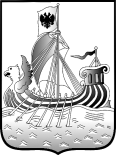 ДЕПАРТАМЕНТАГРОПРОМЫШЛЕННОГО КОМПЛЕКСАКОСТРОМСКОЙ ОБЛАСТИМаршала Новикова ул., . Кострома, Россия, 156961Тел.: (4942) 55-16-31, факс: (4942) 45-65-41E-mail: apk@adm44.ruwww.apkkostroma.ruОКПО 00095667,  ОГРН 1034408617484ИНН/КПП 4401009368/440101001______________________ № _____________________на № _________________ от _____________________Об установлении срока разработки проектов нормативных правовых актов СЛУЖЕБНАЯ ЗАПИСКАВ соответствии с требованиями действующего законодательства проекты постановлений администрации Костромской области, регулирующие осуществление контрольно-надзорной деятельности, а также устанавливающие порядок предоставления государственных услуг, подлежат оценке регулирующего воздействия (далее – ОРВ) в углубленном порядке в соответствии с постановлением администрации Костромской области от 15 ноября 2016 года № 444-а «Об утверждении положения о порядке проведения оценки регулирующего воздействия проектов нормативных правовых актов Костромской области и порядка проведения публичных консультаций в отношении проекта нормативного правового акта Костромской области» (далее - Постановление № 444-а). С учетом положений пункта 30 Инструкции по делопроизводству в администрации Костромской области, утвержденной распоряжением администрации Костромской области от 31 декабря 2014 года № 294-ра, срок согласования проектов постановлений, в том числе с заинтересованными органами исполнительной власти, составляет в совокупности не менее 45 календарных дней.В соответствии с Соглашением о предоставлении субсидии бюджету субъекта Российской Федерации № 082-09-2018-340 от 9 февраля 2018 года, заключенного между Министерством сельского хозяйства Российской Федерации и администрацией Костромской области из федерального бюджета бюджету Костромской области предусмотрены бюджетные ассигнования в размере 87659,7 тыс. рублей на предоставление в 
размере 192 тыс. рублей на предоставление субсидий, связанных крестьянским (фермерским) хозяйствам и сельскохозяйственным потребительским кооперативам на возмещение части затрат на уплату процентов по кредитам, полученным в российских кредитных организациях, и займам, полученным в сельскохозяйственных кредитных потребительских кооперативах в 2018 году.В целях своевременного доведения указанных средств субсидии до получателей департаментом агропромышленного комплекса Костромской области подготовлен проект постановления администрации Костромской области «О внесении изменений в постановление администрации Костромской области от 19.03.2013 № 92-а».Указанным проектом постановления предлагается внести изменения в порядок предоставления субсидий, крестьянским (фермерским) хозяйствам и сельскохозяйственным потребительским кооперативам на возмещение части затрат на уплату процентов по кредитам, полученным в российских кредитных организациях, и займам, полученным в сельскохозяйственных кредитных потребительских кооперативах в 2018 году.Постановление и Порядок предоставления субсидий крестьянским (фермерским) хозяйствам и сельскохозяйственным потребительским кооперативам на возмещение части затрат на уплату процентов по кредитам, полученным в российских кредитных организациях, и займам, полученным в сельскохозяйственных кредитных потребительских кооперативах.Проектом порядка определены:цели предоставления субсидии - возмещение части затрат на уплату процентов по кредитам, полученным в российских кредитных организациях, и займам, полученным в сельскохозяйственных кредитных потребительских кооперативах в 2018 году; получатели данной меры государственной поддержки;условия предоставления субсидии и необходимый перечень документов;основания для отказа в предоставлении субсидии и порядок возврата субсидии в случае нарушения порядка и недостижения показателей результативности.Кроме того, в целях приведения нормативного правового акта в соответствие с пунктом 8 статьи 5 Федерального закона 
от 05.12.2017 № 362-ФЗ «О федеральном бюджете на 2018 год и на плановый период 2019 и 2020 годов», предоставление субсидий за счет средств федерального бюджета сельскохозяйственным товаропроизводителям осуществляется в порядке казначейского сопровождения, определенном Правилами казначейского сопровождения средств в случаях, предусмотренных Федеральным законом «О федеральном бюджете 
на 2018 год и на плановый период 2019 и 2020 годов», утвержденных постановлением Правительства Российской Федерации
 от 30 декабря 2017 года № 1722.В целях сокращения срока разработки указанного проекта постановления администрации Костромской области, исполнения требований подпункта 1 пункта 12 Положения о порядке проведения оценки регулирующего воздействия, утвержденного постановлением администрации Костромской области от 15 ноября 2016 года № 444-а, прошу  установить срок разработки проекта постановления «О внесении изменений в постановление администрации Костромской области от 19.03.2013 № 92-а» (с момента разработки и до вынесения на заседание администрации) менее 15 календарных дней.Директор департамента	          		          	          	                    С.В. ИвановТ. В. Волкова8 (4942) 55 26 21